Bij onraad graag onderstaande gegevens invullen en sturen naar onderstaand (e-mail) adres.Naam: 	____________________________________________Straat:	__________________________Postcode: _________	Plaats: _________________________Telefoon: vast:	______________________	Mobiel: 06-________________Invullen indien van toepassingOmschrijving incident: _________________________________________________________________________________________________________________________________________________   indien verzenden per post schrijf verder aan de achterzijdeVoertuig / personen zijn weggereden / gelopen richting: _________________________________________________________________________________________________Plaats waar het incident heeft plaats gevonden:Straat: 	____________________________________________ Bosch en Duin / Huis ter Heide / Den DolderHuisnummer: 	____________________   	(Eventueel) Lantaarnpaalnummer: ____________________Datum: _________________	Tijdstip: 	______________________	overdag / ‘s avondsGegevens voertuig:Auto / scooter / motor/ fietsMerk: _______________________________	Type: __________________________Kleur: ________________________________	Kenteken: __________________________Land van herkomst: _____________________	(Zie letter op kentekenplaat) 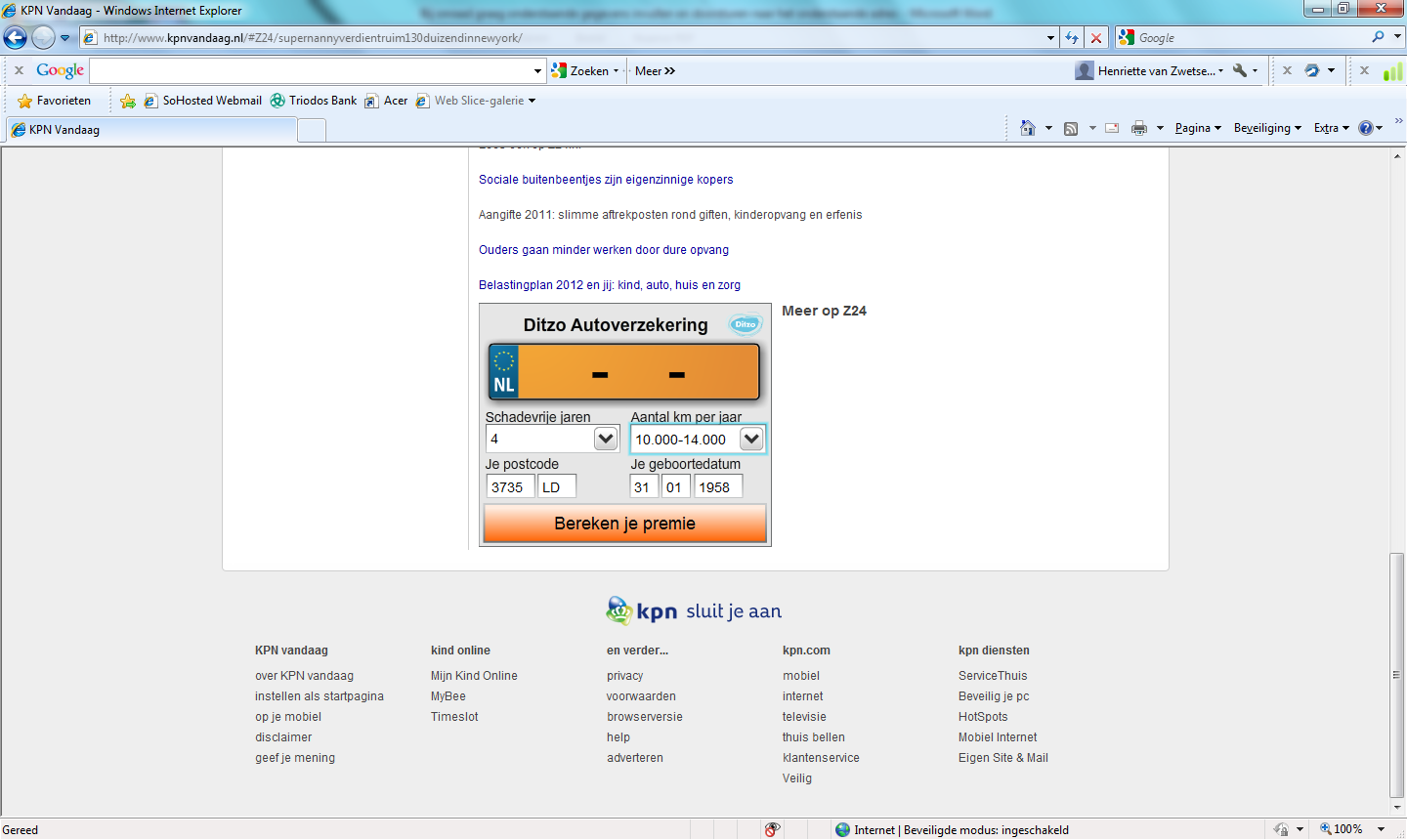 Gegevens personen:Aantal: ______	man /  vrouwlengte: circa _______ cm	 slank / midden / fors 	haarkleur: blond/  donkerblond / zwart / grijs	haarlengte: kaal / kort / middel / lang	ogen: bruin / blauw / groenbijzondere kenmerken: ___________________spraak, accent: Nederlands ________________lengte: circa _______ cm 	slank / midden / fors 	haarkleur: blond/  donkerblond / zwart / grijs	haarlengte: kaal / kort / middel / lang	ogen: bruin / blauw / groenbijzondere kenmerken: ___________________spraak, accent: Nederlands ________________Verdere informatie:Politie gebeld? 0900-8844 ja / nee of 112 ja / neeBeveiligingsbedrijf gebeld? Securitas    ja / nee	JBA Security    ja / neeCommissie beveiliging gebeld?   ja / neeNamens de Commissie Beveiliging Bosch en Duin e.o. hartelijk dank voor uw medewerking.Dit formulier graag mailen naar: veiligheid@verenigingboschenduin.nl